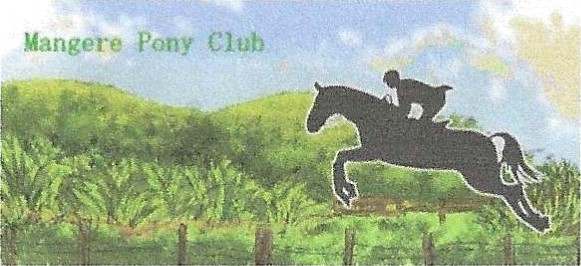 Mangere Pony Club New Membership Application FormIn submitting this application form to the MPC Committee for consideration you accept to the following:MPC may contact previous clubs or riding schools to find out more about your riding and horse management skills I understand and accept the Grazing and Membership Bylaws of Manger Pony ClubI understand that new riders, aged 16 to 18 years, are required to be supervised by an adult/guardian for the first three months of their membership. This period may be shortened or extended if felt appropriate by the committee.To be signed by the adult/guardian if the rider is U18 yearsSigned…………………………………………………………………………………. Adult/RiderName……………………………………………………………………………………. Adult/RiderDate……………………………………………………………………………………….Rider DetailsName:Rider DetailsD.O.B:Rider DetailsEmail:Rider DetailsContact Number:Rider DetailsRiding Experience:Rider DetailsPrevious Pony Clubs attended and dates:Rider DetailsPony Club Certificates achieved:Rider DetailsCoaching Certificates achieved:Rider DetailsPrevious Riding Schools attended and dates:Parent/Guardian Details (Rider U18)Name:Parent/Guardian Details (Rider U18)Email:Parent/Guardian Details (Rider U18)Contact Number:Type of Membership (please tick)Grazing:Type of Membership (please tick)Non-Grazing:Horse DetailsGelding/Mare:Horse DetailsHack/Pony:Horse DetailsName:Horse DetailsAge:Horse DetailsHeight:Horse DetailsPrevious Herd Experience: Yes/NoFloat Space Required(all float spaces must have committee approval)Yes/NoLocker RequiredYes/NoAny additional Information